САРАТОВСКАЯ ГОРОДСКАЯ ДУМАРЕШЕНИЕ26.03.2021 № 86-676г. СаратовО внесении изменений в решение Саратовской городской Думы от 04.08.2016 № 65-654 «О Регламенте Саратовской городской Думы»В соответствии со статьей 23 Устава муниципального образования «Город Саратов»Саратовская городская Дума РЕШИЛА:Внести в Приложение к решению Саратовской городской Думы 
от 04.08.2016 № 65-654 «О Регламенте Саратовской городской Думы» 
(с изменениями от 09.02.2017 № 12-92, 25.06.2020 № 69-553) следующие изменения:Пункт 1.3 изложить в новой редакции:«1.3. Дума состоит из 35 депутатов.».В пункте 1.10:Подпункт 2 изложить в новой редакции:«2) образование, формирование, создание, избрание, упразднение, объединение, разделение, изменение состава постоянных и временных комиссий, регламентной группы, комиссии по вопросам депутатской этики, счетной комиссии и других органов Думы;».Подпункт 5 изложить в новой редакции:«5) утверждение структуры;».Дополнить подпунктом 6 следующего содержания:«6) утверждение расходов на содержание Думы;». Дополнить подпунктом 7 следующего содержания:«7) утверждение должностей депутатов, работающих на постоянной основе;».Дополнить подпунктом 8 следующего содержания:«8) утверждение предельной штатной численности аппарата Думы.».Абзац 7 подпункта 2.1.5 изложить в новой редакции:«В случае досрочного прекращения полномочий председателя городской Думы его полномочия исполняет заместитель председателя городской Думы до избрания председателя городской Думы в порядке, установленном в подпунктах 2.1.2 - 2.1.5 настоящего Регламента.».В абзаце 5 подпункта 2.2.2 слова «не позднее чем через 30 дней со дня досрочного прекращения его полномочий» исключить.Пункт 2.5 изложить в новой редакции:«2.5. Депутатские группы.2.5.1. Депутаты Думы могут образовывать депутатские группы по территориальному или иному принципу.Депутатской группой именуется депутатское объединение в Думе численностью не менее трех человек, сформированное по территориальному и иному принципу.Депутаты, не вошедшие ни в одну из депутатских групп, в дальнейшем могут войти в любую из них с согласия ее членов.Депутатские группы самостоятельно организуют свою деятельность.2.5.2. Регистрация депутатской группы носит уведомительный характер и осуществляется на основании следующих документов, направляемых в Думу на имя председателя городской Думы:а) письменного уведомления руководителя депутатской группы об образовании депутатской группы;б) протокола организационного собрания депутатской группы (подписанного всеми участниками собрания), включающего решение о целях ее образования, о ее официальном названии, списочном составе, об избрании руководителя депутатской группы, а также о лицах, уполномоченных выступать от имени депутатской группы и представлять ее на заседаниях Думы, в государственных органах, органах местного самоуправления, общественных объединениях;в) положения о депутатской группе. 2.5.3. Регистрация депутатских групп производится не позднее двух рабочих дней со дня подачи в Думу документов, перечисленных в подпункте 2.5.2 настоящего Регламента.Председатель городской Думы представляет на ближайшем заседании Думы сведения о составе депутатской группы, о целях ее образования, о ее официальном названии.2.5.4. Депутат входит в состав депутатской группы на основании решения большинства от общего числа членов депутатской группы по его письменному заявлению. Депутат выводится из состава депутатской группы на основании решения большинства от общего числа членов депутатской группы об исключении его из депутатской группы либо в случае подачи им в Думу письменного заявления. Протокол собрания депутатской группы об изменении ее состава направляется в Думу на имя председателя городской Думы.2.5.5. В случае если число членов депутатской группы становится менее трех, то по истечении месяца со дня установления Думой этого факта, деятельность соответствующей депутатской группы считается прекращенной.».Подпункт 2.6.1 изложить в новой редакции:«2.6.1. Для обсуждения текущих вопросов работы городской Думы образуется Совет Думы, в который входят председатель городской Думы, заместители председателя городской Думы, председатели постоянных комиссий. Руководит работой Совета Думы председатель городской Думы или по его поручению заместитель председателя городской Думы.Заседание Совета Думы проводится не реже одного раза в месяц.».Подпункт 3.3.3 изложить в новой редакции:«3.3.3. План работы Думы содержит:- наименование вопроса (полная и точная формулировка);- субъект правотворческой инициативы (для проектов решений Думы); - ответственных за подготовку и внесение вопроса в Думу;- ответственных за рассмотрение и подготовку вопроса к заседанию Думы (председатель профильной постоянной комиссии);- срок рассмотрения вопроса (помесячно);- график заседаний Думы.».Подпункт 4.1.2 дополнить абзацем 11 следующего содержания:«Носители с аудиозаписью заседаний комиссий хранятся в отделах постоянных комиссий в течение всего срока полномочий Думы текущего созыва, а затем уничтожаются.».Подпункт 4.1.9 изложить в новой редакции:«4.1.9. План работы постоянной комиссии формируется постоянной комиссией на основании предложений субъектов правотворческой инициативы.План работы постоянной комиссии содержит:- наименование вопроса (полная и точная формулировка);- субъект правотворческой инициативы (для проектов решений Думы); - ответственных за подготовку и внесение вопроса в Думу;- ответственных за рассмотрение и подготовку вопроса к заседанию Думы (председатель профильной постоянной комиссии);- срок рассмотрения вопроса (помесячно).».Подпункт 4.1.12 изложить в новой редакции:«4.1.12. По результатам обсуждения иных вопросов, в том числе материалов, рассматриваемых Думой в процессе контроля, постоянная комиссия может:- принять к сведению; - принять к рассмотрению и создать рабочую группу;- принять к рассмотрению и отправить на доработку ответственному за подготовку и внесение вопроса в Думу в установленный комиссией срок.Если по вопросу на заседании не было принято ни одно из перечисленных решений, он считается принятым к рассмотрению и направляется на доработку ответственному за подготовку и внесение вопроса в Думу.».Дополнить подпунктом 4.1.13 следующего содержания:«4.1.13. Решения, письма и другие документы постоянной комиссии оформляются на бланке постоянной комиссии. Документы, исходящие от имени постоянной комиссии, подписываются председателем постоянной комиссии или лицом, его замещающим, в пределах установленной компетенции.».Абзац 2 подпункта 6.1.3 изложить в новой редакции:«В целях реализации контрольной функции постоянная комиссия самостоятельно определяет и принимает на своем заседании решение о включении в проект решения Думы пункта о возложении на постоянную комиссию контроля за его исполнением.».Подпункт 6.3.2 изложить в новой редакции:«6.3.2. Контроль за деятельностью администрации города, ее структурных подразделений и должностных лиц осуществляется в форме:- заслушивания на заседании Думы ежегодных отчетов главы муниципального образования о результатах деятельности администрации;- запросов (по мере необходимости);- заслушивания информации о работе структурных подразделений администрации города;- заслушивания отчетов структурных подразделений администрации города о своей работе.Информация и отчеты о работе структурных подразделений администрации города заслушиваются на заседаниях соответствующих по направлению деятельности постоянных комиссий в срок, указанный в плане работы Думы и постоянных комиссий. На основании решения одной из постоянных комиссий информация и отчеты о работе структурных подразделений администрации города могут заслушиваться на заседаниях Думы.».Абзац 1 подпункта 6.3.5 изложить в новой редакции:«Постоянная комиссия или депутат, на которых возложен контроль за исполнением решения Думы, обязаны своевременно предоставлять в Думу письменную информацию о ходе выполнения решения.».Подпункт 7.1.2 изложить в новой редакции:«7.1.2. Информация о теме депутатских слушаний и месте их проведения доводится до сведения депутатов, заинтересованных лиц не позднее чем за пятнадцать календарных дней до начала слушаний через средства массовой информации или путем размещения на официальном сайте Думы.».Настоящее решение вступает в силу со дня его официального опубликования.Подпункты 1.1, 1.5 настоящего решения применяются к правоотношениям, связанным с осуществлением полномочий Саратовской городской Думы и депутатов Саратовской городской Думы, избранных в результате муниципальных выборов, назначенных после принятия настоящего решения. Исполняющий полномочия председателя
Саратовской городской Думы                                                А.А. СеребряковГлава муниципальногообразования «Город Саратов»                                                          М.А. Исаев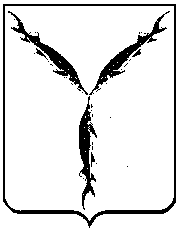 